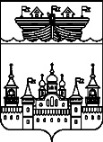 ЗЕМСКОЕ СОБРАНИЕ ВОСКРЕСЕНСКОГО МУНИЦИПАЛЬНОГО РАЙОНА НИЖЕГОРОДСКОЙ ОБЛАСТИР Е Ш Е Н И Е 20 мая 2016 года			 								     №  69О работе МУП ЖКХ «Водоканал» за I квартал 2016 годаВ соответствии с планом работы Земского собрания Воскресенского муниципального района Нижегородской области в 2016 году заслушав и обсудив информацию начальника МУП ЖКХ «Водоканал» А.В.Тырышкина «О работе МУП ЖКХ «Водоканал» за I квартал 2016 года,Земское собрание района р е ш и л о :Информацию	 о работе МУП ЖКХ «Водоканал» за 1 квартал 2016 года принять к сведению.Глава местного самоуправления							А.В.БезденежныхИтоги работы МУП ЖКХ «Водоканал» за 1 квартал 2016 годаЗа 1 квартал 2016 года предприятием реализовано воды 101тыс.м3,  пропущено сточных вод 27 тыс.м3.  Доходы от основной деятельности составили 5562 тыс. руб.  За 1 кварталом 2015 года объемы составляли 95 тыс.м3. вода и 25 тыс.м3 канализация. Доходы 1 квартала 2015 года от основной деятельности составляли 4877 тыс. руб. Увеличение объёмов по водоснабжению на 6 тыс.м3, обусловлено проведением совместной работы предприятия и глав сельских администраций по ревизии базы начисления населению за услуги водоснабжения. Вышеуказанные доходы учтены по начислению.  Собираемость за первый квартал 2016 года составила 85%. (январь 53%, февраль 99%, март 104%). Собираемость за первый квартал 2015 года составила 85%.  Прочие доходы за 1 квартал 2016 года составили: 275 тыс.руб. , за 1 квартал 2015 года составили 131тыс.руб.  в т.ч.Доходы в целом по предприятию за 1 квартал 2016 составили 5837 тыс.руб.Доходы за первый квартал 2015 года составляли 5008 тыс.руб.  За 1 квартал 2016 года бюджетных средств на деятельность предприятия получено 400 тыс.руб.За 1 квартал 2015 года бюджетных средств было получено 2238 тыс.руб.   Расходы за 1 квартал 2015 года составили 7064тыс.руб., за 1 квартал 2016 года составили 7100 тыс.руб.  С учетом роста цен на эл. энергию, топливо, материалы показатель затрат остался на уровне 2015 года.  Структура затрат:Финансовые результаты: 1 квартала 2016 года составил убыток 1633 тыс.руб.(в т.ч. амортизация 490 тыс.руб.)1 квартал 2015 года  составил убыток 2189 тыс.руб.( в т.ч. амортизация 507 тыс.руб)1. В период с 11.01.2016г. по 11.05.2016г. по снижению сложившейся задолженности за услуги холодного водоснабжения и водоотведения по п.Воскресенское выявлено 27 злостных не плательщиков (общая сумма долга 980096 руб.) которым направлены предупреждения (уведомления) о погашении задолженности в течении 30 дней, в противном случае будет приостановлена, а затем прекращена данная коммунальная услуга. Уведомления лично вручены неплательщикам под роспись. Общая сумма собранных денежных средств по предупреждениям (уведомлениям) составляет 155 600 рублей. 2. С 11.01.2016г. по 11.05.2016г. было заключено 20 соглашений  на общую сумму 233 тыс 349 руб., из них получено по соглашениям денежных средств на сумму 81 тыс. 284 руб.3. С 11.01.2016г. по 11.05.2016г. поступление денежных средств по исполнительным листам 99001 руб. По претензиям за этот же период получено денежным средств 35 тыс. 583 руб.4. Общая сумма собранных денежных средств на момент с 11.01.2016г. по 11.05.2016г. составляет 371 тыс. 432 руб.5. Предприятию органам ГИБДД был наложен административный штраф (за административное нарушение, отклонение крышки люка более , чем на 2 см., что не соответствует ГОСТу) в размере 300 тысяч рублей. Юристом предприятия штрафные санкции ГИБДД были обжалованы в районом суде п.Воскресенское. Жалоба в интересах МУП ЖКХ «Водоканал»  судом была удовлетворена, штрафные санкции отменены, производство по делу об административном правонарушении прекращено за малозначительностью совершенного правонарушения.6. ТНС «Энерго» обратилось в Арбитражный суд о «взыскании суммы долга за поставленную электроэнергию» с МУП ЖКХ «Водоканал», гос.пошлину, процентов за пользование чужими денежными средствами в размере 60тыс. руб. Участием юриста предприятия в Арбитражном судебном заседании сумму процентов удалось уменьшить с 60 тыс.руб. до 28 тыс.рубЮристом предприятия вынесено предложение на рассмотрение руководства об отключении абонентов получивших уведомления об отключении и не погасивших сумму долга, а также не обратившихся на предприятии для реструктуризации долга.Произведены ремонты канализационных 8 колодцев:- на территории Воскресенской ЦРБ в количестве 4 штук с заменой кирпичной кладки и установкой полимерных люков; – возле аптеки капитальный ремонт с установкой полимерного люка и заменой кирпичной кладки  1 щт.;– ул.60 Лет Октября 2 колодца, установка бетонных крышек и полимерных люков; – ул.Пролетарская 1 (возле центра занятости) установка чугунного люка;– ул.Ленина установка нового колодца (2 бетонных кольца, бетонная крышка, полимерный люк)- ул.Щукина ( возле администрации) ремонт колодца.В п.Воскресенское установлено 4 частотных преобразователя на скважинах ул.Садовая, Мира, Молодежная, Транспортная, что позволило сократить потребление электроэнергии на 40%. На сегодняшний день все скважины поселка автоматизированы, что дает возможность сокращения должностей операторов (водокачей) и последующей экономии фонда заработной платы.Приобретен высоконапорный водоструйный аппарат «Посейдон» для прочистки загрязнений канализационных систем стоимостью 198тыс.руб.Проведена ревизия лицевых счетов на предмет выбывших и умерших абонентов.На начало 2016 года у абонентов МУП ЖКХ «Водоканал» было зарегистрировано 2485 приборов учета. За отчетный период проведены встречи (сходы) с населением в сельских администрациях, по итогам которых активизировалось работа по установкам счетчиков. Так с 01.01.2016г. по 31.03.2016г. было установлено 260 приборов учета, с 01.04.2016г. по 15.05.2016г. – 1245 счетчиков.Статья дохода    1 кв. 2016 г.1 кв. 2015г.2016 к 2015 годуУслуги гидроподъемника7435+39Откачка отстойника13747+90Услуги экскаватора290+29Установка счетчиков150+15Проведение водопровода населению160+16Гос.пошлина,тех.условия40+4Прочие 049-49Статьи затрат1 квартал 2016год1 квартал 2015 года 2016 к 2015 годуЭл.энергия15851563+22Материальные расходы3371095-758Оплата труда с отчислениями39603508+452Прочие 1218898+320